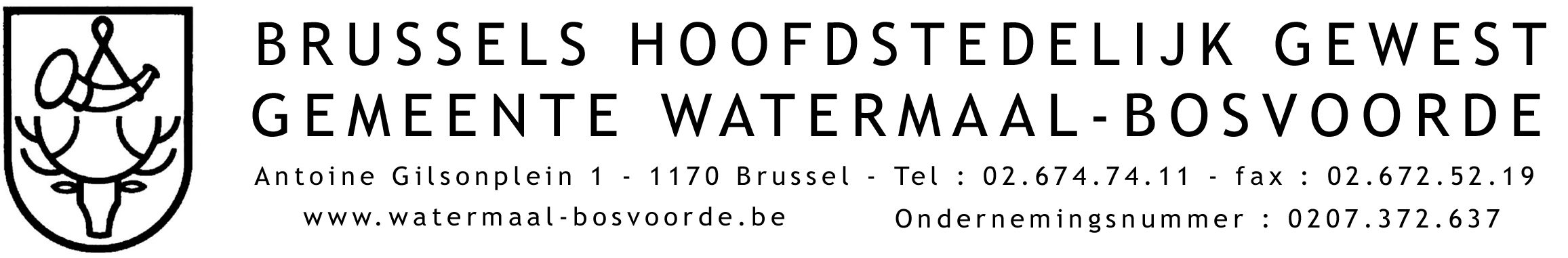 PERSOONSGEGEVENS  - AANVRAAG TOT UITOEFENING VAN RECHTENU wilt :Als U de verwerking van uw persoonsgegevens wilt beperken : wat is de reden ?Als U een copie wilt of uw gegevens wilt laten wissen of de verwerking ervan wilt beperken, om welke bewerking(en) gaat het dan precies ?Als U uw gegevens wilt laten verbeteren, wat wilt U precies laten veranderen ?E-mail dit document naar : secretarie@wb1170.brusselsO verstuur het met de post naar  : Gemeentebestuur Watermaal-Bosvoorde – Secretarie  – Antoine Gilsonplein  1 – 1170 BrusselWeten of uw persoonsgegevens worden verwerktEen kopie van uw persoonsgegevens ontvangenUw gegevens laten verbeterenUw gegevens laten wissenDe verwerking van uw gegevens laten beperkenDe gegevens zijn foutDe verwerking is onrechtmatig, maar u wilt uw gegevens niet laten wissenU hebt deze gegevens nodig voor de uitoefening van een rechtsvorderingU maakt bezwaar tegen de verwerking wegens een rechtmatig belangNaam  : Voornaam  : Adres (staat en nr) : Postcode en gemeente : We gebruiken deze informatie uitsluitend om gevolg te kunnen geven aan uw verzoek.  Uw rechten op deze gegevens zijn dezelfde als die beschreven in dit document.  Als U geen reactie op uw aanvraag ontvangt, kunt U contact opnemen met onze functionaris voor gegevensbescherming, de heer Chris Maertens :IRISTEAM
Kunstlaan, 21
1000 BRUSSEL
cmaertens@cibg.brussels
02.235.05.84Of een klacht indienen bij de toezichthoudende autoriteit. (www.dataprotectionauthority.be).     Ik geef toestemming om deze gegevens te gebruiken voor de behandeling van mijn aanvraag.Om zeker te zijn van de identiteit van de persoon naar wie wij onze reactie moeten sturen, vragen we U een copie van de voorzijde van uw identiteitskaar toe te voegen of het document elektronisch te onderteken.  In het geval van eleltronische ondertekening wordt alleen een e-mail aanvaard.Handtekening :